	Community Advisory Committees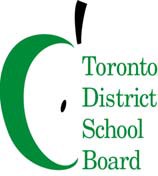 To:	Members of the Environmental Sustainability Community Advisory Committee (ESCAC)
Committee Name: ESCAC
Date: 2, November, 2021
Time : 6:30p.m. – 8 p.m.Virtual (link): Committee Co-Chairs:AGENDA#ItemFacilitator/PresenterTimelineRecommendations
/Motions1Welcome and Land AcknowledgementCo-Chairs6:30 p.m.2IntroductionsCo-Chairs6:35 p.m.3Approval of Oct 5, 2021 minutesCo-Chairs6:45 p.m.4Annual Report 2021: Climate ActionQ & A on 2021 Climate Action report
Feedback on addressing whole food/plant-based diets amendmentThoughts on 2022/23 Climate Action ReportR. Christie6:50 p.m.5TDSB/OISE ConferenceClimate Courage: Educators Addressing the Climate CrisisK. Evers7:45 p.m.7Student Census 2022 Consultation K. Evers7:50 p.m.8Member updates/ Announcements7:55 p.m.9AdjournmentCo-Chairs